DECEMBER 9, 2018.	BY E-MAILBryan ZandbergRegistarNational Inquiry into Missing and Murdered Indigenous Women and Girlsb.zandberg@mmiwg-ffada.ca Attention: 	Bryan ZandbergObject:	documents submitted according to Rule 33 of the Legal PathDear Registrar,
Please find below the list of documents that will be submitted in our Written Submissions. These documents are the public transcripts of  different testimonies given at the (CERP) Quebec Inquiry in reference to the Val-d'Or events. These transcripts are publicly available in pdf format on the CERP website.These testimonies are submitted pursuant to Rule 33 of the Legal Path: Rule of Respectful Practice.  You will find the list of testimonies, for which the transcripts can be found online with those hyperlinks. The hyperlinks of those testimonies will also be found in the written submissions in support of our arguments.  As those documents are too heavy to transmit through an e-mail, please accept the documents by hyperlinks to download them. All of those transcripts are in French.Testimony about the over-criminalization of indigenous women in MontrealCERP, Testimony of Jessica Quijano, le 21 février 2018,  En ligne : https://www.cerp.gouv.qc.ca/fileadmin/Fichiers_clients/Transcriptions/Notes_stenographiques_-CERP-_21_fevrier_2018_HC-3.pdf Testimonies concerning the Val-d’Or events :CERP, Testimony of Viviane Michel, le 14 septembre 2018, . En ligne : https://www.cerp.gouv.qc.ca/fileadmin/Fichiers_clients/Transcriptions/Notes_stenographiques_-_CERP_14_septembre_2018.pdf  CERP, Testimony of Édith Cloutier, le 8 juin 2017 En ligne : https://www.cerp.gouv.qc.ca/fileadmin/Fichiers_clients/Transcriptions/Notes_stenographiques_-_CERP_8_juin.pdfCERP, testimony concerning the file number #21, by M. Robert Lebrun,14 août 2018,  en ligne :https://www.cerp.gouv.qc.ca/fileadmin/Fichiers_clients/Transcriptions/Notes_stenographiques_-_CERP_14_aout_2018.pdfCERP, testimony of unidentified indigenous women by M. Thériault, le 21 août 2018, En ligne : https://www.cerp.gouv.qc.ca/fileadmin/Fichiers_clients/Transcriptions/Notes_stenographiques_-_CERP_21_aout_2018.pdfCERP, Testimony  of PI-49 by Annie Duciaume le 25 septembre 2018, p. 17. En ligne : https://www.cerp.gouv.qc.ca/fileadmin/Fichiers_clients/Transcriptions/Notes_stenographiques_-_CERP_25_septembre_2018.pdf.CERP, Testimony of Kathey Lacroix witness 774, le 25 octobre 2018. En ligne : https://www.cerp.gouv.qc.ca/fileadmin/Fichiers_clients/Transcriptions/Notes_stenographiques_-_CERP_25_octobre_2018.pdf.CERP, Testimony of Jacques Turcot concerning file  #4 , le 8 juin 2018, Volume, en ligne : https://www.cerp.gouv.qc.ca/fileadmin/Fichiers_clients/Transcriptions/Notes_stenographiques_-_CERP_8_juin_2018_HC-54_et_HC-55.pdfCERP, Testimony of Juliette Lesbeth Jérôme et Dominic Wabanocick le 5 avril 2018, en ligne : https://www.cerp.gouv.qc.ca/fileadmin/Fichiers_clients/Transcriptions/Notes_stenographiques-_CERP_5_avril_2018_HC-20_et_21.pdfCERP, Testimony of Jerry Anichnapéo, 24 aout 2018,en ligne :https://www.cerp.gouv.qc.ca/fileadmin/Fichiers_clients/Transcriptions/Notes_stenographiques_-_CERP_24_aout_2018.pdf	Testimonies concerning the « red bracelets » les bracelets rougesCERP, testimony of Janet Mark, le 4 juin 2018, En ligne :https://www.cerp.gouv.qc.ca/fileadmin/Fichiers_clients/Transcriptions/Notes_stenographiques_-_CERP_4_juin_2018.pdfCERP, testimony of Jimmy Papatie, le 16 avril 2018, En ligne : https://www.cerp.gouv.qc.ca/fileadmin/Fichiers_clients/Transcriptions/Notes_stenographiques_-_CERP_16_avril_2018_HC-25.pdfTestimonies concerning the SQ internal complaints mechanismCERP, testimony of Jean Vicaire le 23 août 2018,. En ligne : https://www.cerp.gouv.qc.ca/fileadmin/Fichiers_clients/Transcriptions/Notes_stenographiques_-_CERP_23_aout_2018_HC-65_a_HC-67.pdfCERP, Testimonies of citizens in Malioténam le 9 mai 2018,  concerning  the police officer #63, and the testimony of witness PI-8, en ligne :: https://www.cerp.gouv.qc.ca/fileadmin/Fichiers_clients/Transcriptions/Notes_stenographiques_-_CERP_9_mai_2018_PDF_A-1a.pdfCERP, Hearing of October 26, 2018 : SQ authoritie’s panel with :M. Martin Prud’homme Directeur Général of SQ, Inspectrice-Chef Mme. Ginette Séguin and Jean-Pierre Pelletier Chief of district 144 office during the Val-d’Or crisis. En ligne : https://www.cerp.gouv.qc.ca/fileadmin/Fichiers_clients/Transcriptions/Notes_stenographiques_-_CERP_26_septembre_2018.pdfCERP, Normes professionnelles de la SQ, questions à Bruno Duquette : En ligne : https://www.cerp.gouv.qc.ca/fileadmin/Fichiers_clients/Transcriptions/Notes_stenographiques_-_CERP_18_octobre_2018.pdfThanking you for your prompt attention to this matter, we remain,Yours truly,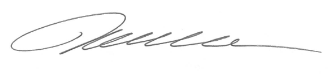 Me Rainbow Miller, attorney